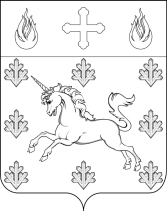 СОВЕТ ДЕПУТАТОВПОСЕЛЕНИЯ СОСЕНСКОЕРЕШЕНИЕ16 марта 2017 года №66/4 Об отчете главы поселения Сосенское о результатах своей деятельности за 2016 год, в том числе о решении вопросов, поставленных Советом депутатовЗаслушав и обсудив отчет главы поселения Сосенское о результатах своей деятельности, руководствуясь законом города Москвы от 06.11.2002 № 56 «Об организации местного самоуправления в городе Москве», Уставом поселения Сосенское, Решением Совета депутатов поселения Сосенское от 23.01.2014 № 7/8 «Об утверждении Порядка ежегодного заслушивания на заседании Совета депутатов поселения Сосенское отчета о результатах деятельности главы поселения Сосенское, в том числе о решении вопросов, поставленных Советом депутатов», Совет депутатов поселения Сосенское решил:1. Принять к сведению отчет главы поселения Сосенское Долженкова В.М. о результатах своей деятельности за 2016 год, в том числе о решении вопросов, поставленных Советом депутатов.2. Опубликовать отчетный доклад в газете «Сосенские вести» и разместить на официальном сайте органов местного самоуправления поселения Сосенское в информационно-телекоммуникационной сети «Интернет».Глава поселения Сосенское                                                                   В.М. Долженков 